Monday 22nd JuneMonday 22nd June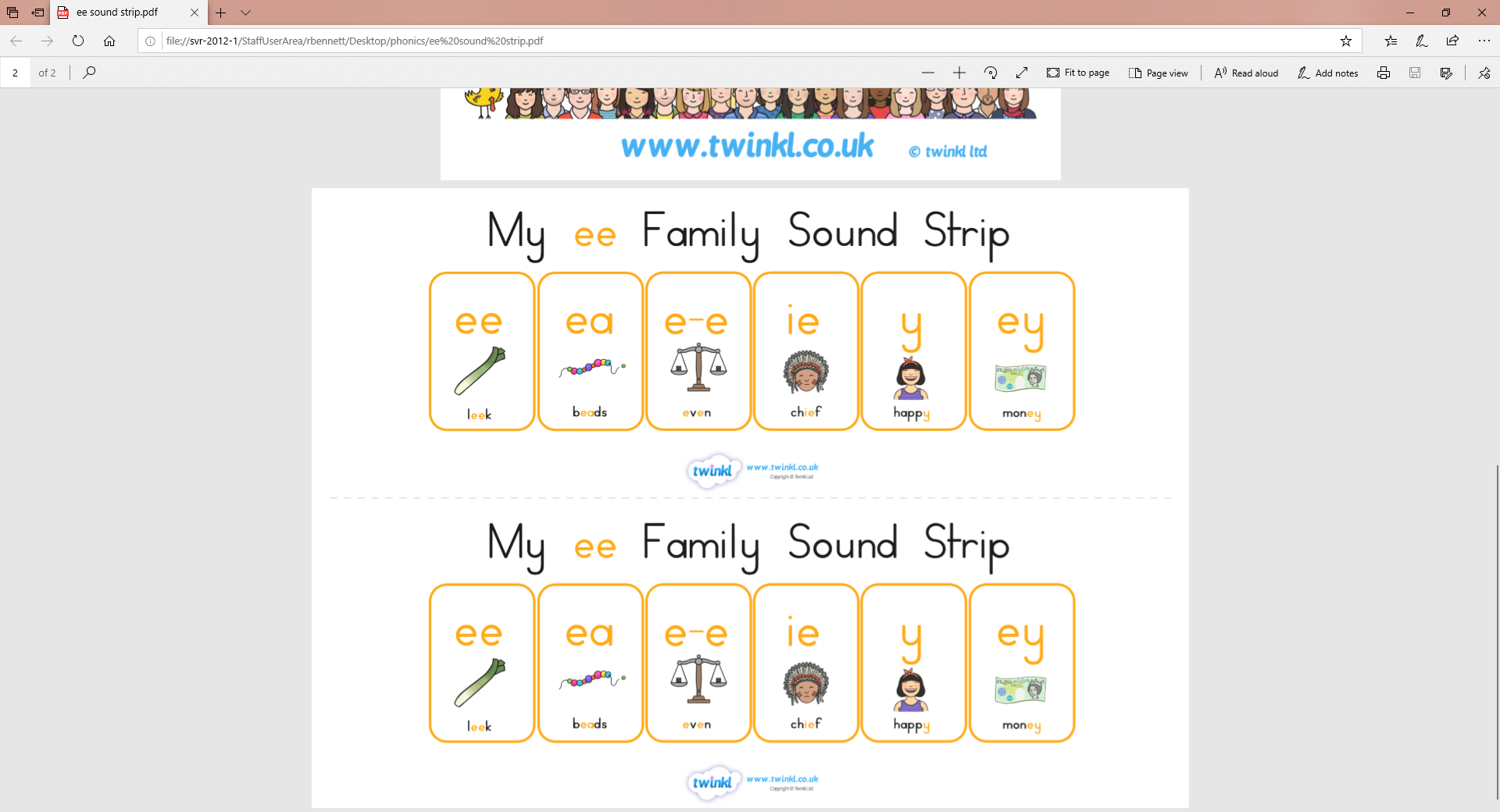 Can you decode each of these words? Add your sound buttons to help you.